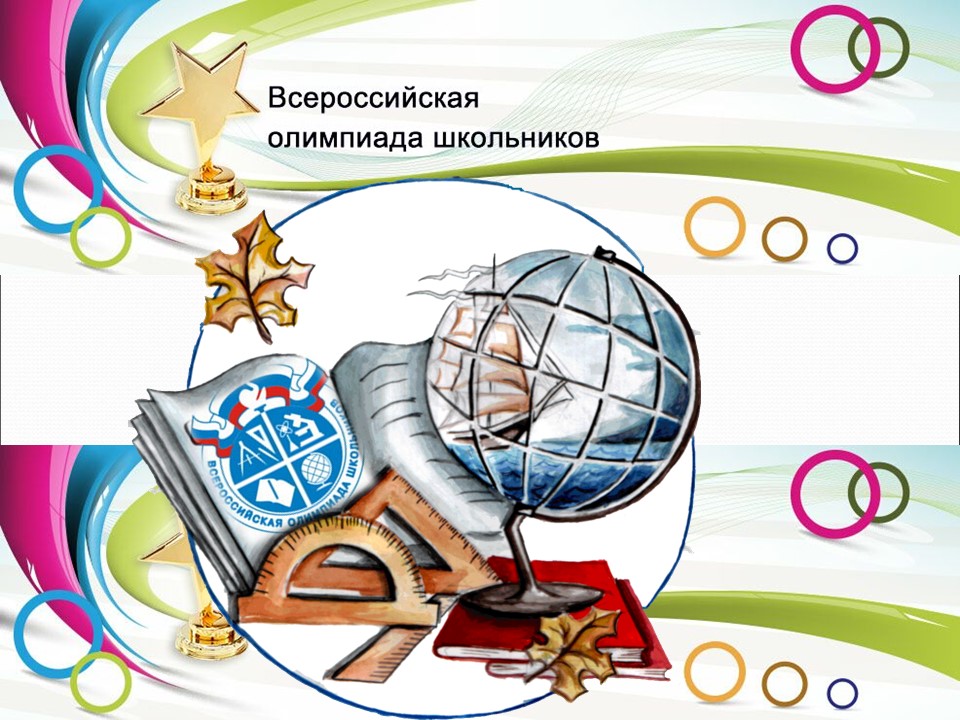 МБОУ «СОШ№6»Уважаемые ученики и педагоги!Поздравляем вас с началом школьного этапа  Всероссийской олимпиады школьников в 2023-2024 учебном году! 15сентября стартует школьный этап олимпиады для 4-11 классов. Олимпиада продлится до 24 октября. В школе запланировано проведение олимпиад по 19 предметам.  Стенд с информацией о порядке проведения ШЭ ВОШ размещен на 3 этаже. Желаем всем участникам ШЭ ВОШ показать достойные результаты и пройти на муниципальный этап ВОШ 2023-2024 года.